附件：白色电脑桌 10张 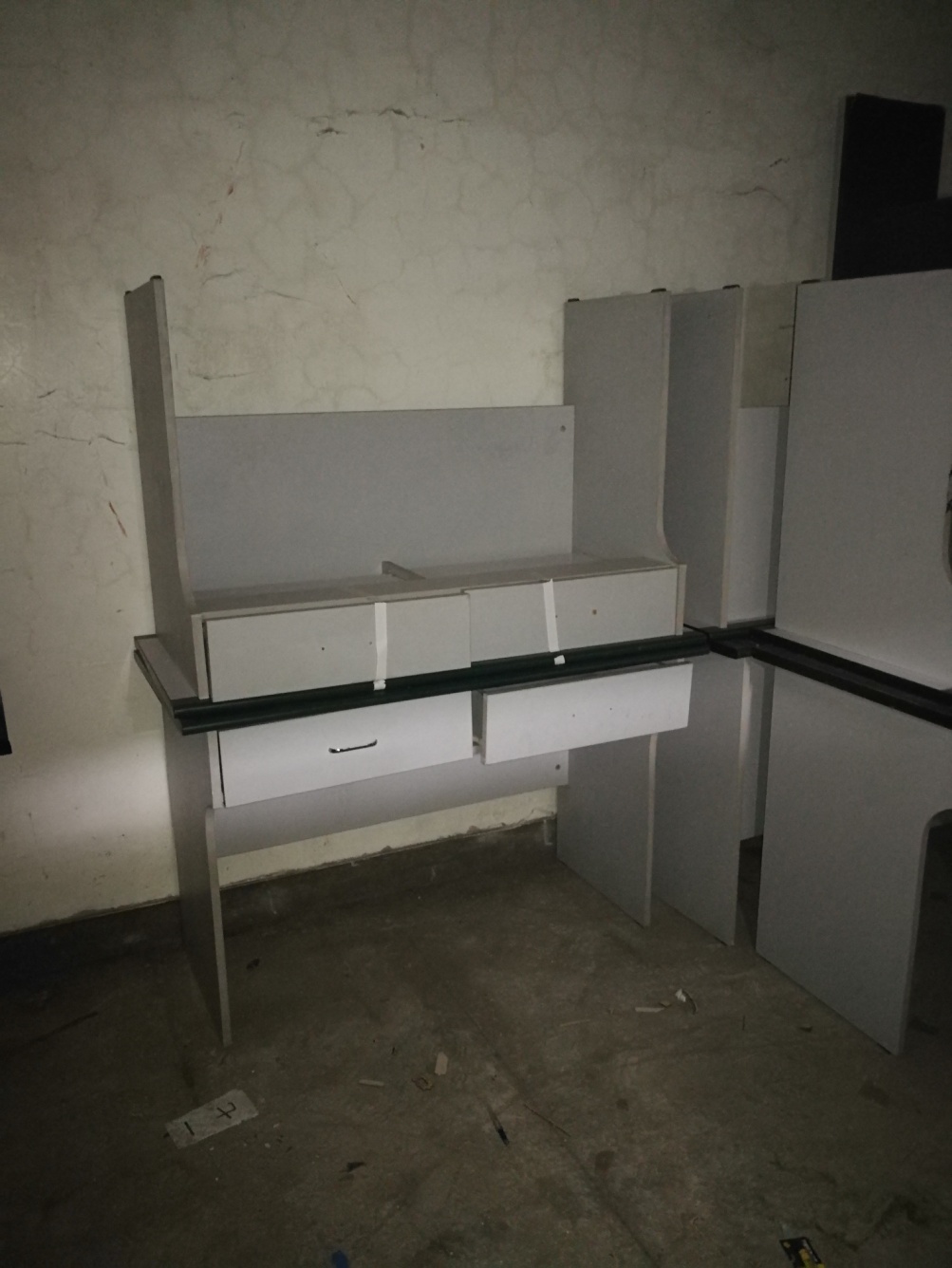 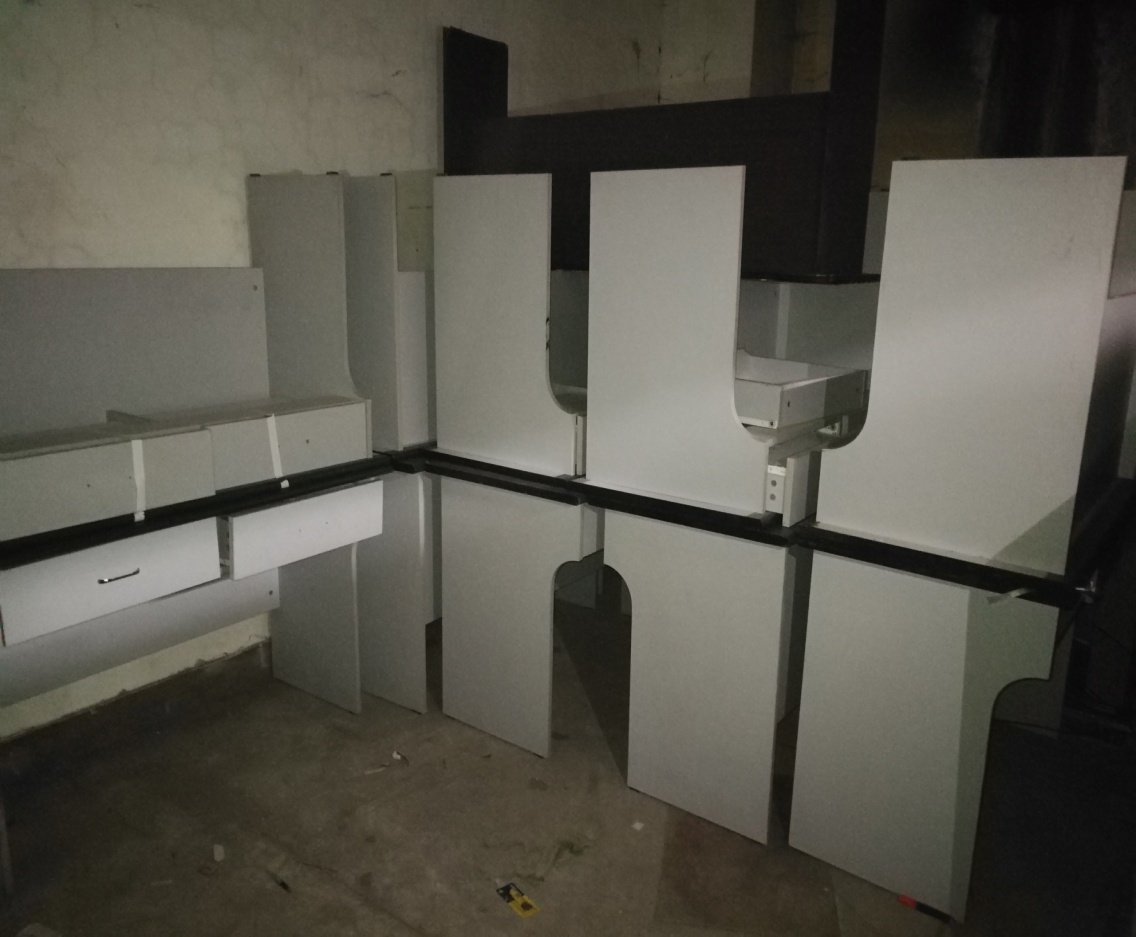 双人棕色电脑桌 15张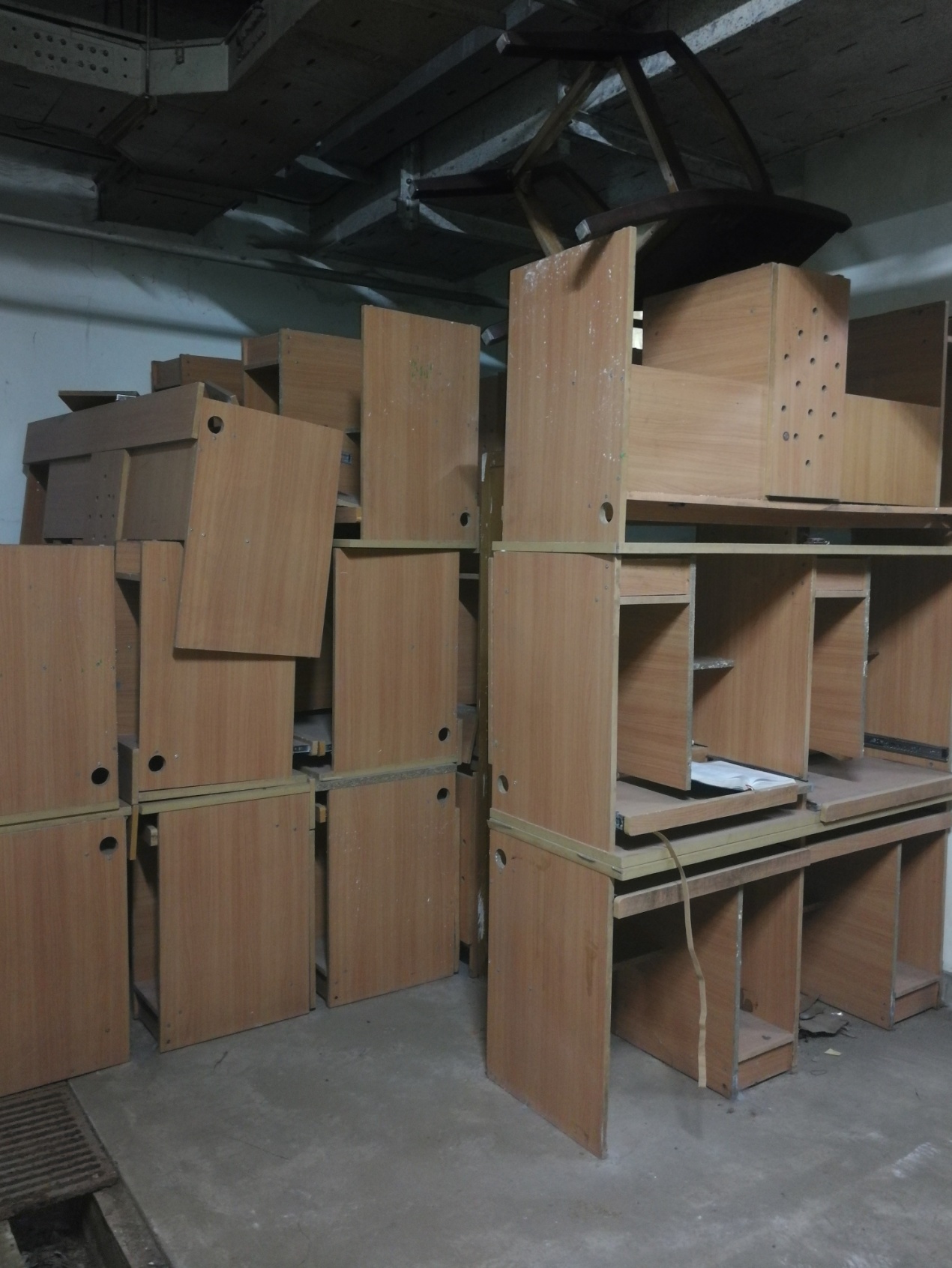 单人棕色电脑桌 25张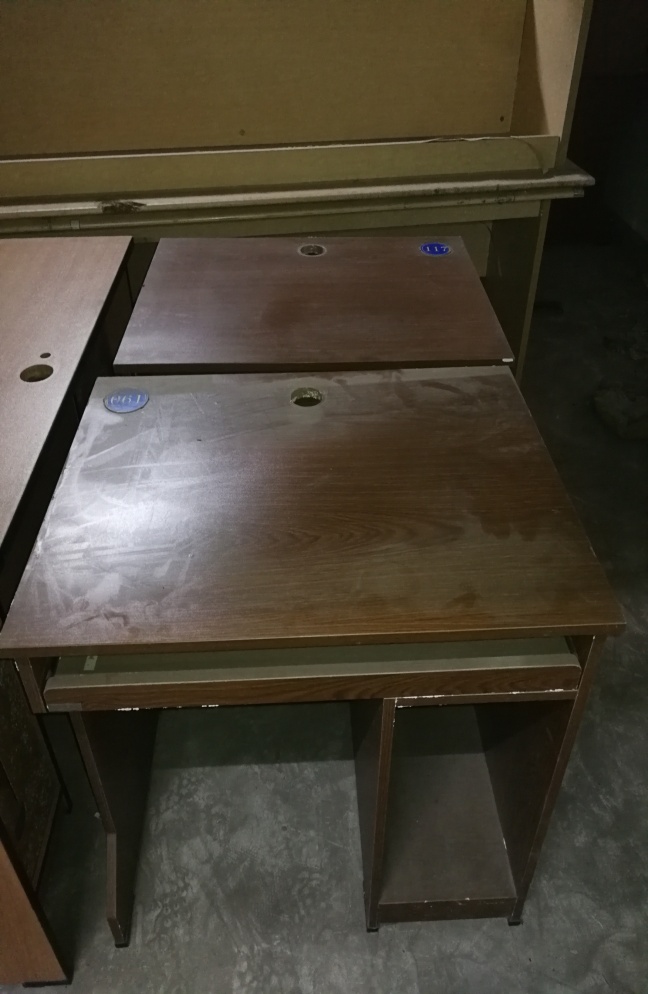 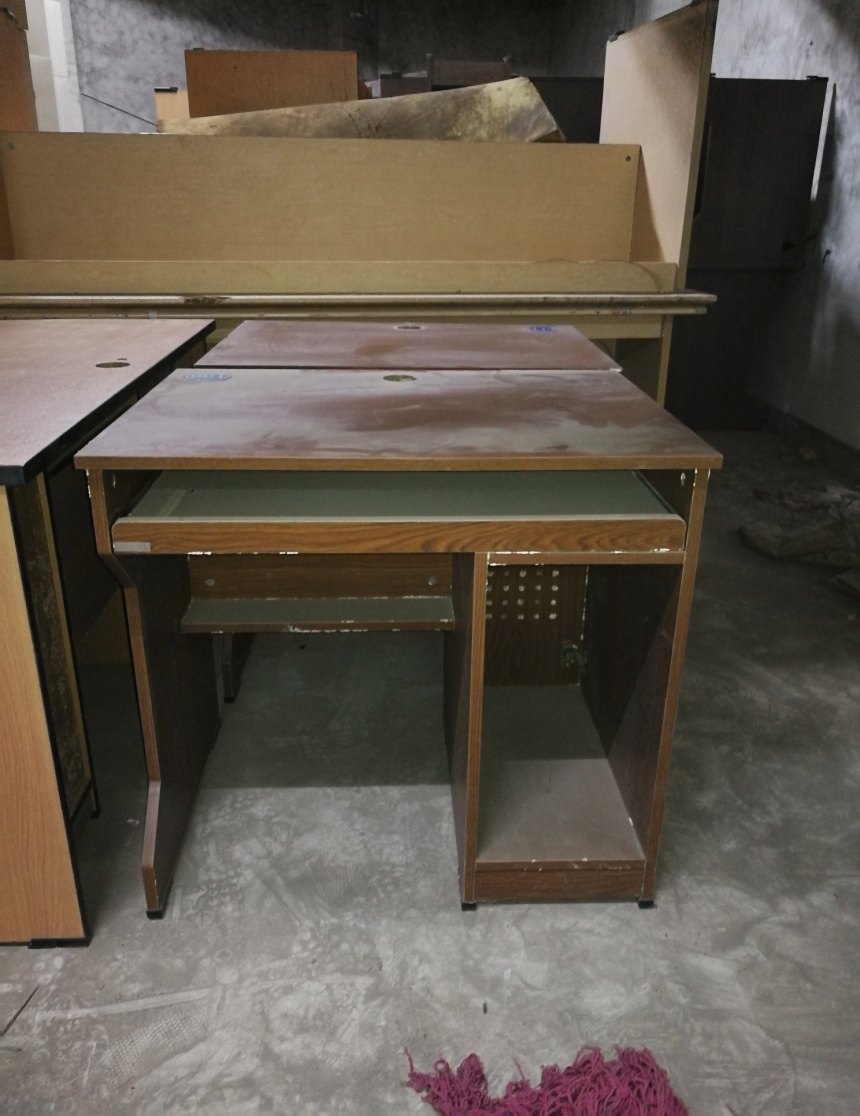 （2）子校课桌椅，约30套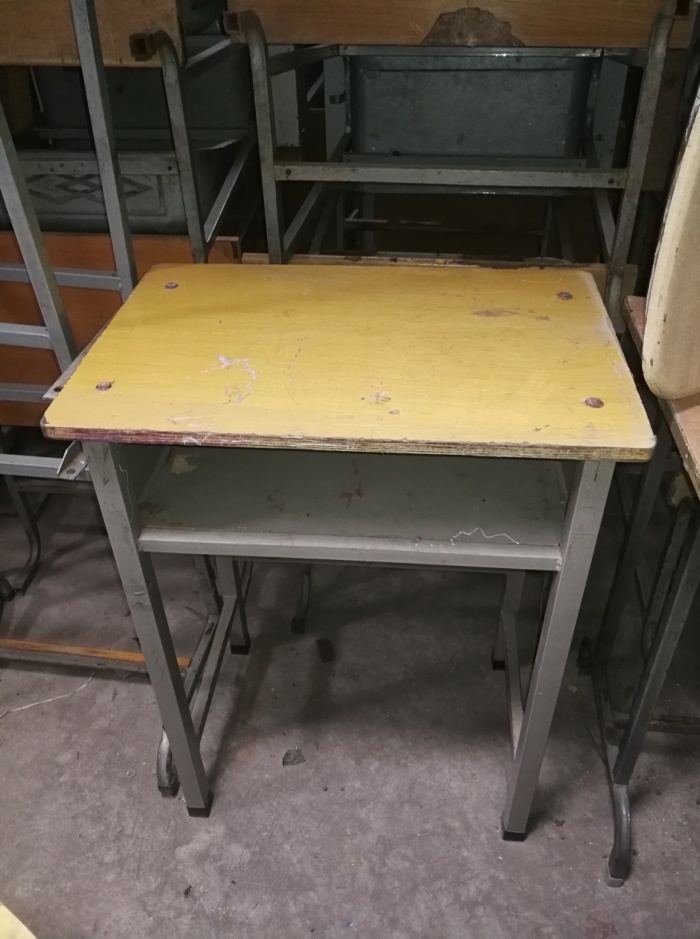 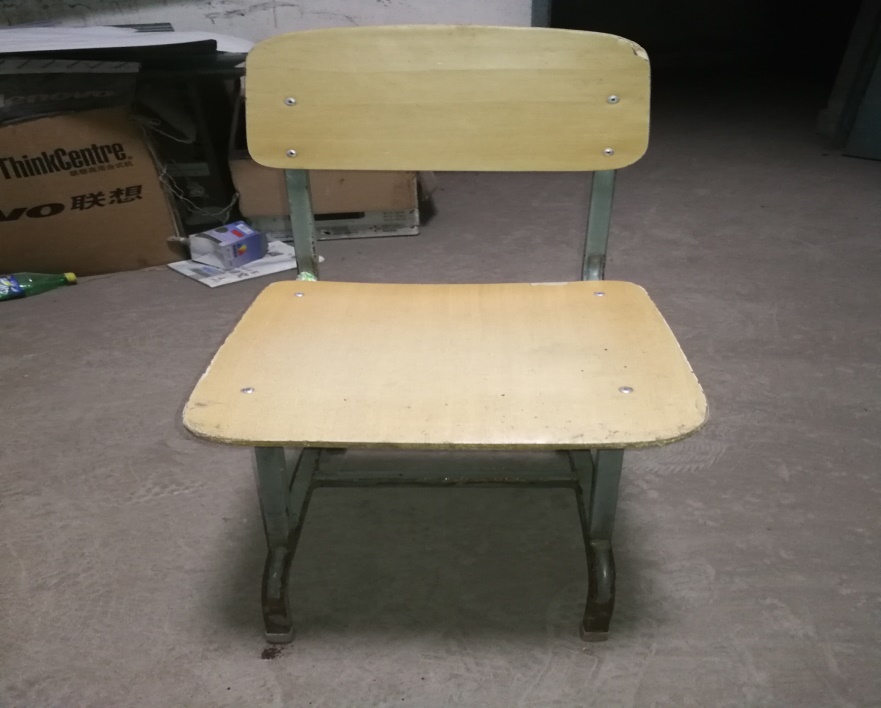 （3）图书馆阅览椅，约20把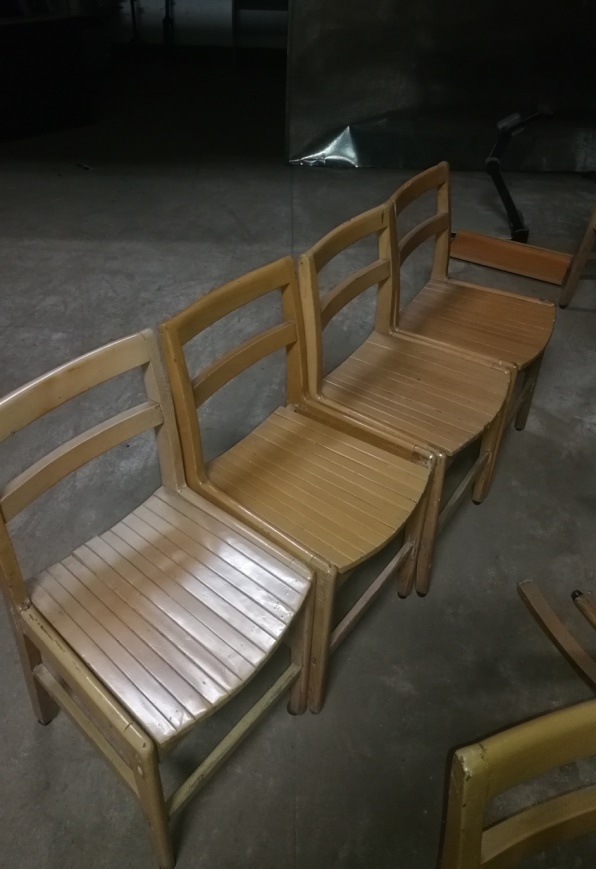 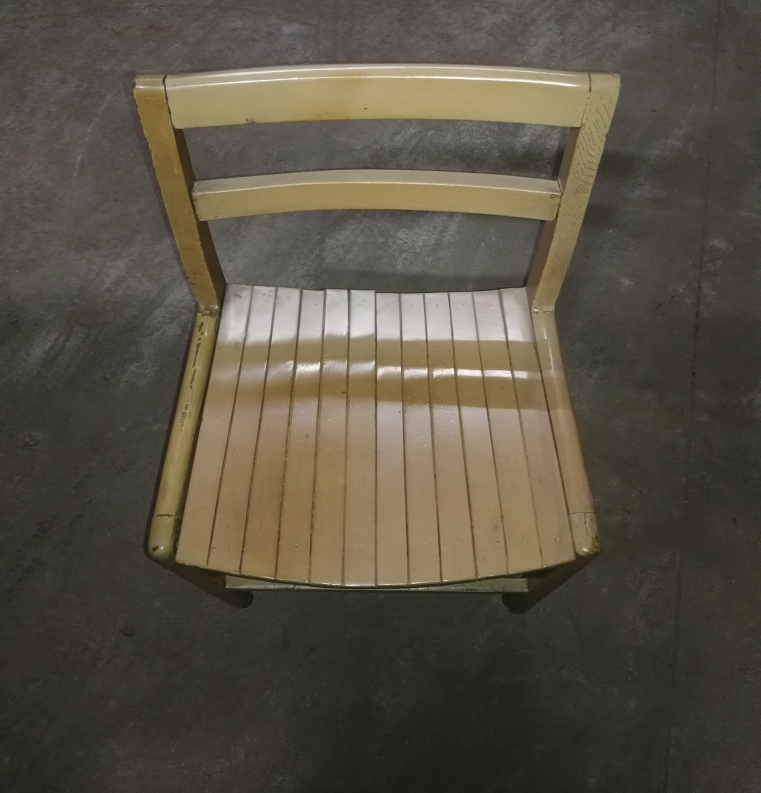 